ДОПОЛНИТЕЛЬНАЯ ИНФОРМАЦИЯВНИМАНИЕ!!!   Заявление принимается с 27 августа – 13 сентября 2019 годаПО ЗАЯВЛЕНИЮ НА ЖБК (на  ЗАСЕЛЕНИЕ  В  ОБЩЕЖИТИЕ)(для обучающихся- на бюджетной и коммерческой основе обучения)	Заявление в файле с приложенным «полным» пакетом документов, необходимо подписать:У декана своего факультета (для студентов) или начальника отдела ординатуры (для ординаторов):Лечебный факультет – находится 7 корпус 1этаж (ул. Пушкина, 96/98); Декан Валишин Дамир АсхатовичПедиатрический факультет – находится 2 корпус 3 этаж (ул. З.Валиди, 47);Декан Суфияров Ильдар ФанусовичСтоматологический факультет – находится 6 корпус 2 этаж (ул. З.Валиди, 45/1);Декан Чуйкин Сергей ВасильевичФармацевтический факультет – находится 7 корпус 1 этаж (ул. Пушкина 96/98);Декан Катаев Валерий Алексеевич – находится 1 корпус (главный) 3 этаж (ул. Ленина, 3);Факультет медико-профилактический с отделением биологии – находится 7 корпус 1 этаж (ул. Пушкина, 96/98);Декан Галимов Шамиль НаримановичОтдел  ординатуры – находится 1 корпус (главный) 3 этаж (ул. Ленина, 3, каб. 321);Начальник отдела Зигитбаев Рамиль НаилевичЗарегистрировать и сдать заявление (с «полным» пакетом документов в файле) на ЖБК (Жилищно-бытовую комиссию) в Профсоюз обучающихся БГМУ: Адрес: ул. Театральная, 2А, кабинет №3 (здание общежития №1, вход со двора, цокольный этаж «Центр социальных инициатив»). Профсоюз обучающихся БГМУ:График работы: Вт – Пт с 10-16 часов;                               Обед: 13-14 часов;	                                Сб., ВС., Пн. – выходной!раб. телефон/факс: 8 (347) 272-58-98 Елена ЮрьевнаОБРАЗЕЦ ЗАЯВЛЕНИЯНА ЖБК ДЛЯ ЗАСЕЛЕНИЯ В ОБЩЕЖИТИЕ (для студента)Ректору ФГБОУ ВО БГМУ профессору Павлову В.Н.от студента (ки) ________________ факультета,____ курса, группы___________,(бюджетной или коммерческой) ____________ основы обученияФ.И.О. (полностью в род.  падеже)моб. номер телефона: __________Заявление	Прошу Вас предоставить мне койко-место в общежитие, так как ………………  .Справки прилагаются. дата  подпись(P.S. – то, что относится к Вам,  написать через запятую):- являюсь иногородним студентом;приложить: (оригинал справки по месту жительства всех членов семьи с датой  рождения каждого)- являюсь сиротой;приложить: (копию документа или копию свидетельства о смерти родителей)- воспитываюсь в неполной семье;приложить: (копию свидетельства о разводе; копию документа о том, что родитель является матерью-одиночкой  или копию свидетельства о смерти родителя)- отношусь к категории малоимущих;приложить: (оригинал справки, где указано: «относится к категории малоимущих» или «является «малообеспеченной семьей»)- воспитываюсь в многодетной семье;приложить: (оригинал справки, где указано: «является многодетной семьей»)- являюсь инвалидом (обязательно указать группу);приложить: (копию  справки об инвалидности, с указанием группы инвалидности)- родители пенсионеры (пенсионеры-инвалиды) – обязательно указать группу.  приложить: (копию пенсионного удостоверения/копию удостоверения пенсионера-инвалида;  копию справки об инвалидности,  с указанием группы инвалидности)ОБРАЗЕЦ ЗАЯВЛЕНИЯНА ЖБК ДЛЯ ЗАСЕЛЕНИЯ В ОБЩЕЖИТИЕ (ординатора)Ректору ФГБОУ ВО БГМУ профессору Павлову В.Н.от ординатора __ г/обуч. кафедры _____________________ _____________________________(бюджетной  или  коммерческой) ______________ основы обученияФ.И.О. (полностью в род.  падеже)моб. номер телефона: __________Заявление	Прошу Вас предоставить мне койко-место в общежитие, так как ………………  .Справки прилагаются. дата  подпись(P.S. – то, что относится к Вам,  написать через запятую):- являюсь иногородним студентом;приложить: (оригинал справки по месту жительства всех членов семьи с датой  рождения каждого)- являюсь сиротой;приложить: (копию документа или копию свидетельства о смерти родителей)- воспитываюсь в неполной семье;приложить: (копию свидетельства о разводе; копию документа о том, что родитель является матерью-одиночкой  или копию свидетельства о смерти родителя)- отношусь к категории малоимущих;приложить: (оригинал справки, где указано: «относится к категории малоимущих» или «является «малообеспеченной семьей»)- воспитываюсь в многодетной семье;приложить: (оригинал справки, где указано: «является многодетной семьей»)- являюсь инвалидом (обязательно указать группу);приложить: (копию  справки об инвалидности, с указанием группы инвалидности)- родители пенсионеры (пенсионеры-инвалиды) – обязательно указать группу.  приложить: (копию пенсионного удостоверения/копию удостоверения пенсионера-инвалида;  копию справки об инвалидности,  с указанием ФИО + группа  инвалидности)ОБРАЗЕЦ ЗАЯВЛЕНИЯ НА ПОЛУЧЕНИЯ СОЦИАЛЬНОЙ СТИПЕНДИИРектору ФГБОУ ВО БГМУ Минздрава России               профессору В.Н. Павлову _______________________________________________________________________________________(ФИО студента полностью в родительном падеже)обучающегося (ейся)                          на ____курсе  в группе_________, __________________ факультета, на месте, финансируемом за счет бюджетных ассигнований федерального бюджета очная форма обучения телефон:_____________________Заявление	Прошу Вас назначить мне государственную социальную стипендию, так как являюсь малоимущим студентом. Справка №_____   от «____»______________20___ года.дата подписьВНИМАНИЕ!!!приложить: (оригинал документа:  «Форма справки, дающая право на получение государственной социальной стипендии», подтверждающая получение государственной социальной помощи в соответствии с Законом РФ от 17.07.1999 № 178-ФЗ «О государственной социальной помощи» и Законом РБ от 04.02.2000 № 50-з «Об адресной социальной помощи в Республике Башкортостан».)ОБРАЗЕЦ ЗАЯВЛЕНИЯНА ОКАЗАНИЕ МАТЕРИАЛЬНОЙ ПОМОЩИ (в деканат БГМУ)Ректору ФГБОУ ВО БГМУ Минздрава России               профессору В.Н. Павлову _______________________________________________________________________________________(ФИО студента полностью в родительном падеже)обучающегося (ейся)                          на ____курсе  в группе_________, __________________ факультета, на месте, финансируемом за счет бюджетных ассигнований федерального бюджета очная форма обучения телефон:_____________________Заявление	Прошу Вас оказать мне материальную помощь, в связи с тяжелым финансовым положением.«______»___________________________20_____г. ___________________/_______________________________                                                           				                        Подпись	                        Расшифровка подписиВНИМАНИЕ!!!приложить:  Копию паспорта (ФИО + прописка);Копию СНИЛС;Копию ИНН.ОБРАЗЕЦ ЗАЯВЛЕНИЯНА ОКАЗАНИЕ МАТЕРИАЛЬНОЙ ПОМОЩИ (в деканат БГМУ)Ректору ФГБОУ ВО БГМУ профессору Павлову В.Н.от студента (ки) ________________ факультета,____ курса, _________ группы,бюджетной  основы обученияФ.И.О. (полностью в род.  падеже)моб. номер телефона: __________Заявление	Прошу Вас оказать мне материальную помощь, в связи с тяжелым материальным положением.Копии документов прилагаю.дата подписьВНИМАНИЕ!!!приложить:  Копию паспорта (ФИО + прописка);Копию СНИЛС;Копию ИНН.Ректору ФГБОУ ВО БГМУ профессору Павлову В.Н.Председателю Первичной профсоюзной                                               организации студентов БГМУ                Шамсутдинову С.М.                  от студента                                                            Факультет______________________                                                                  курс__________группа___________бюджетной основы обученияЗаявлениеПросим принять нас в члены Первичной профсоюзной организации студентов на период учебного процесса и удерживать ежемесячный профсоюзный взнос в размере 3% от стипендии по безналичному расчету для уставной деятельности первичной профсоюзной организации студентов БГМУ.сот.телефон (старосты группы):___________________________  Дата «____»______________20___ г.    Старосты группы:____________________________________________________________   ОБРАЗЕЦ ЗАЯВЛЕНИЯ НА вступление в Профком студентов БГМУ(для ординаторов)Ректору ФГБОУ ВО БГМУ профессору Павлову В.Н.Председателю Первичной профсоюзной                                               организации студентов БГМУ                Шамсутдинову С.М.                  от ординатора                                                            _______ года обучениябюджетной основы обученияЗаявлениеПросим принять нас в члены Первичной профсоюзной организации студентов на период учебного процесса и удерживать ежемесячный профсоюзный взнос в размере 3% от стипендии по безналичному расчету для уставной деятельности первичной профсоюзной организации студентов БГМУ.сот.телефон (старосты группы):___________________________  Дата «____»______________20___ г.    Старосты группы:____________________________________________________________   ОБРАЗЕЦ ЗАЯВЛЕНИЯ НА вступление в Профком студентов БГМУ(для аспирантов)Ректору ФГБОУ ВО БГМУ профессору Павлову В.Н.Председателю Первичной профсоюзной                                               организации студентов БГМУ                Шамсутдинову С.М.                  от аспиранта                                                            _______ года обучениябюджетной основы обученияЗаявлениеПросим принять нас в члены Первичной профсоюзной организации студентов на период учебного процесса и удерживать ежемесячный профсоюзный взнос в размере 3% от стипендии по безналичному расчету для уставной деятельности первичной профсоюзной организации студентов БГМУ.сот.телефон (старосты группы):___________________________  Дата «____»______________20___ г.    Старосты группы:____________________________________________________________   ОБРАЗЕЦ ЗАЯВЛЕНИЯ НА вступление в Профком студентов БГМУ (для студентов)Ректору ФГБОУ ВО БГМУ профессору Павлову В.Н.Председателю Первичной профсоюзной                                               организации студентов БГМУ                Шамсутдинову С.М.                  от студентов бюджетной основы обучения                                                            факультет____________________                                                                  курс__________группа_________                                                          ЗаявлениеПрошу Вас исключить меня из членов Первичной профсоюзной организации студентов и не  взимать ежемесячный профсоюзный взнос в размере 3% от стипендии по безналичному расчету для уставной деятельности первичной профсоюзной организации студентов БГМУ.  Дата «____»____________20___ г Староста группы____________________________________________________________________сот.телефон (старосты группы):_______________________________________________           ОБРАЗЕЦ ЗАЯВЛЕНИЯ НА вступление в Профком студентов БГМУ (для студентов)Ректору ФГБОУ ВО БГМУ профессору Павлову В.Н.Председателю Первичной профсоюзной                                               организации студентов БГМУ                Шамсутдинову С.М.                  от студентов бюджетной основы обучения                                                            факультет____________________                                                                  курс__________группа_________                                                          ЗаявлениеПрошу Вас исключить меня из членов Первичной профсоюзной организации студентов и не  взимать ежемесячный профсоюзный взнос в размере 3% от стипендии по безналичному расчету для уставной деятельности первичной профсоюзной организации студентов БГМУ.  Дата «____»____________20___ г Староста группы____________________________________________________________________сот.телефон (старосты группы):_______________________________________________           ОБРАЗЕЦ ЗАЯВЛЕНИЯ НА вступление в Профком студентов БГМУ (для студентов)Ректору ФГБОУ ВО БГМУ профессору Павлову В.Н.Председателю Первичной профсоюзной                                               организации студентов БГМУ                Шамсутдинову С.М.                  от студента                                                            Факультет______________________                                                                  курс__________группа___________коммерческой основы обученияЗаявлениеПросим принять нас в члены Первичной профсоюзной организации студентов на период учебного процесса и удерживать ежегодно профсоюзный взнос в размере 700 (семьсот рублей) 00 копеек для уставной деятельности Первичной профсоюзной организации студентов БГМУ.сот.телефон (старосты группы):___________________________  Дата «____»______________20___ г.    Старосты группы:____________________________________________________________   ОБРАЗЕЦ ЗАЯВЛЕНИЯ НА вступление в Профком студентов БГМУ(для ординаторов)Ректору ФГБОУ ВО БГМУ профессору Павлову В.Н.Председателю Первичной профсоюзной                                               организации студентов БГМУ                Шамсутдинову С.М.                  от ординатора                                                            _______ года обучениякоммерческой основы обученияЗаявлениеПросим принять нас в члены Первичной профсоюзной организации студентов на период учебного процесса и удерживать ежегодно профсоюзный взнос в размере 700 (семьсот рублей) 00 копеек для уставной деятельности Первичной профсоюзной организации студентов БГМУ.сот.телефон (старосты группы):___________________________  Дата «____»______________20___ г.    Старосты группы:____________________________________________________________   ОБРАЗЕЦ ЗАЯВЛЕНИЯ НА вступление в Профком студентов БГМУ(для ординаторов)Ректору ФГБОУ ВО БГМУ профессору Павлову В.Н.Председателю Первичной профсоюзной                                               организации студентов БГМУ                Шамсутдинову С.М.                  от ординатора ___ года обучения бюджетной основы обученияЗаявлениеПрошу Вас исключить меня из членов Первичной профсоюзной организации студентов и не  взимать ежемесячный профсоюзный взнос в размере 3% от стипендии по безналичному расчету для уставной деятельности первичной профсоюзной организации студентов БГМУ.Дата «____»____________20___ г Староста группы____________________________________________________________________сот.телефон (старосты группы):_______________________________________________           ОБРАЗЕЦ ЗАЯВЛЕНИЯНА ОКАЗАНИЕ МАТЕРИАЛЬНОЙ ПОМОЩИ (от Профсоюза студентов) (для студента)Председателю Первичной профсоюзной организации студентов БГМУ Шамсутдинову С.М.от студента (ки) _______________________ факультета,____ курса, группы _______________, (бюджетной или коммерческой) ______________________ основы обученияФ.И.О.  (полностью в родительном падеже)моб. номер телефона: ______________Заявление	Прошу Вас оказать мне материальную помощь, в связи ………………………………. .Справка прилагается.дата  подпись(P.S. – то, что относится к Вам,  написать через запятую):- с тяжелым финансовым положением; приложить: (копию справки «относится к категории малоимущих»  или справку-оригинал с места работы за последние 3 месяца)- с потерей кормильца (смерть матери или отца);- воспитываюсь в неполной семье;приложить: (копию свидетельства о смерти);                           (копию свидетельства о разводе; копию документа о том, что родитель является  матерью-одиночкой)- с дорогостоящим лечением;приложить: (справка ВКК с диагнозом или копию выписки с чеками) - с заключением брака или разводом;приложить: (копию свидетельства о заключении брака или о расторжение брака)- с рождением ребенка;приложить: (копию свидетельства о рождении) - с пожаром;  ……………. и так далее,  и тому подобное;приложить: (копию документа подтверждающего, то или иное пришествие) ОБРАЗЕЦ ЗАЯВЛЕНИЯНА ОКАЗАНИЕ МАТЕРИАЛЬНОЙ ПОМОЩИ (от Профсоюза студентов)(для ординатора)Председателю Первичной профсоюзной организации студентов БГМУ Шамсутдинову С.М.от ординатора  _______ года обучения кафедры_________________________ _________________________________, (бюджетной или коммерческой) ______________________ основы обученияФ.И.О.  (полностью в родительном падеже)моб. номер телефона: ______________Заявление	Прошу Вас оказать мне материальную помощь, в связи ………………………………. .Справка прилагается.дата  подпись(P.S. – то, что относится к Вам,  написать через запятую):- с тяжелым финансовым положением; приложить: (копию справки «относится к категории малоимущих»  или справку-оригинал с места работы за последние 3 месяца)- с потерей кормильца (смерть матери или отца);- воспитываюсь в неполной семье;приложить: (копию свидетельства о смерти);                           (копию свидетельства о разводе; копию документа о том, что родитель является  матерью-одиночкой)- с дорогостоящим лечением;приложить: (справка ВКК с диагнозом или копию выписки с чеками) - с заключением брака или разводом;приложить: (копию свидетельства о заключении брака или о расторжение брака)- с рождением ребенка;приложить: (копию свидетельства о рождении) - с пожаром;  ……………. и так далее,  и тому подобное;приложить: (копию документа подтверждающего, то или иное пришествие)ОБРАЗЕЦ ЗАЯВЛЕНИЯНА ОКАЗАНИЕ МАТЕРИАЛЬНОЙ ПОМОЩИ (от Профсоюза студентов)(для аспиранта)Председателю Первичной профсоюзной организации студентов БГМУ Шамсутдинову С.М.от аспиранта   _______ года обучения кафедры_________________________ _________________________________, (бюджетной или коммерческой) ______________________ основы обученияФ.И.О.  (полностью в родительном падеже)моб. номер телефона: ______________Заявление	Прошу Вас оказать мне материальную помощь, в связи ………………………………. .Справка прилагается.дата  подпись(P.S. – то, что относится к Вам,  написать через запятую):- с тяжелым финансовым положением; приложить: (копию справки «относится к категории малоимущих»  или справку-оригинал с места работы за последние 3 месяца)- с потерей кормильца (смерть матери или отца);- воспитываюсь в неполной семье;приложить: (копию свидетельства о смерти);                           (копию свидетельства о разводе; копию документа о том, что родитель является  матерью-одиночкой)- с дорогостоящим лечением;приложить: (справка ВКК с диагнозом или копию выписки с чеками) - с заключением брака или разводом;приложить: (копию свидетельства о заключении брака или о расторжение брака)- с рождением ребенка;приложить: (копию свидетельства о рождении) - с пожаром;  ……………. и так далее,  и тому подобное;приложить: (копию документа подтверждающего, то или иное пришествие)ОБРАЗЕЦ ЗАЯВЛЕНИЯНА ОКАЗАНИЕ МАТЕРИАЛЬНОЙ ПОМОЩИ (от Профсоюза студентов) (для студента, ординатора, аспиранта)Председателю Первичной профсоюзной организации студентов БГМУ Шамсутдинову С.М.от _____________________________(студента факультета…, курса…, группы…;                ординатора 1 или 2 года обучения кафедры; _______________________________ аспиранта кафедры …) ________________________________  ______________________ основы обучения(бюджетной или коммерческой)                                     Ф.И.О.  (полностью в родительном падеже)моб. номер телефона: ______________Заявление	Прошу Вас оказать мне материальную помощь, в связи ………………………………. .Справка прилагается.дата  подпись(P.S. – то, что относится к Вам,  написать через запятую):- с тяжелым финансовым положением; приложить: (копию справки «относится к категории малоимущих»  или справку-оригинал с места работы за последние 3 месяца)- с потерей кормильца (смерть матери или отца);- воспитываюсь в неполной семье;приложить: (копию свидетельства о смерти);                           (копию свидетельства о разводе; копию документа о том, что родитель является  матерью-одиночкой)- с дорогостоящим лечением;приложить: (справка ВКК с диагнозом или копию выписки с чеками) - с заключением брака или разводом;приложить: (копию свидетельства о заключении брака или о расторжение брака)- с рождением ребенка;приложить: (копию свидетельства о рождении) - с пожаром;  ……………. и так далее,  и тому подобное;приложить: (копию документа подтверждающего, то или иное пришествие) Профсоюз студентов БГМУТел/факс: 8 (347) 272 58 98Председатель:   	   Шамсутдинов СалаватМасгутовичмоб.тел: 8 (987) 482 86 74Зам.председателя:  	Шакиров Альберт Робертович      	      моб.тел: 8 (987) 091 62 48 Бухгалтер:		  	Мусина Зарина АльфредовнаСекретарь:		   	Нагимуллина Елена Юрьевна        	       моб.тел: 8 (937) 355 000 9 График работы: 	Вт.-Пт.  с 10-00 - 16-00 часов. 				             	Обед  с 13.00-14.00				             Сб., Вс., Пн.  - выходнойПрофорг лечебного факультета                        Тимур Садртдинов     8 (987) 047 16 12Профорг педиатрического факультета           Артур Арсланов  	        8 (917) 496 22 38Профорг стоматологического факультета     Валерий Гаврилин       8 (987) 028 03 28Профорг фармацевтического факультета      Алия Гайнетдинова     8 (937) 336 61 31                                                         Профорг факультета  МПФ                          	 Зайнап Курсаева          8 (927) 321 06 06 Профорг международного факультета            Икром Зайнидинов       8 (987) 059 82 61Профорг медицинского колледжа                    Светлана Ильина          8 (987) 249 01 55Администратор группы «ВКонтакты»            Айгуль Амирова          8 (962) 54 38 323По вопросам обращаться в рабочее время:		тел/факс: 8 (347) 272 58 98 Елена ЮрьевнаВНИМАНИЕ!!!Заявление на заселение в общежитие на 2018-2019 учебный год (на жилищно-бытовую комиссию)принимаются с 27 августа – 13 сентября 2019 годаОБРАЗЦЫ ЗАЯВЛЕНИЙ: (на стенде каб.№3)на ЖБК;на СОЦИАЛЬНУЮ СТИПЕНДИЮ;  на МАТЕРИАЛЬНУЮ ПОМОЩЬ (в деканат);на ВСТУПЛЕНИЕ В ПРОФКОМ СТУДЕНТОВ;на МАТЕРИАЛЬНУЮ ПОМОЩЬ (от Профсоюза).ДОПОЛНИТЕЛЬНАЯ ИНФОРМАЦИЯ: (на стенде каб.№3)по ЖБК;по ВСТУПЛЕНИЮ В ПРОФКОМ (ЧТО ПРЕДОСТАВЛЯЕТ)      ПЕРВИЧНАЯ ПРОФСОЮЗНАЯ ОРГАНИЗАЦИЯ СТУДЕНТОВ БГМУ 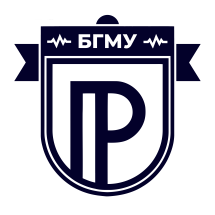 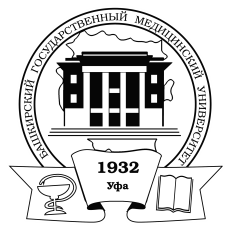 РЕСПУБЛИКАНСКОЙ ОРГАНИЗАЦИИ БАШКОРТОСТАНА ПРОФСОЮЗА РАБОТНИКОВ ЗДРАВООХРАНЕНИЯ РФСтудентам, Ординаторам, АспирантамТы инициативный и целеустремленный?Заинтересован в охране своих прав и гарантий?Тогда присоединяйся к Профсоюзу Обучающихся БГМУДОПОЛНИТЕЛЬНАЯ ИНФОРМАЦИЯСтуденты, Ординаторы, Аспиранты: которые хотят вступить в Профком студентов, нужно:а) заполнить заявление на вступление в профком для бюджетников (стр. 8-11);     б) заполнить заявление на вступление в профком для коммерции (стр. 12-14);            только для коммерции - (1 фото 3*4 + профсоюзный взнос за учебный год)являясь членами Профкома студентов БГМУ, на что можно расчитывать:а) материальная  помощь от Профкома (стр. 15; 16; 17; 18)    (один раз в учебный год);б) новогодний подарок для вашего ребенка + «новогодняя елка» в 10 корпусе;    (данные о детях подавать до 8 октября/каждый год в Профком студентов)      Адрес: ул. Театральная, 2А, кабинет №3  (здание общежития №1, вход со двора, цокольный этаж «Центр социальных инициатив»)раб. телефон: 8 (347) 272-58-98; факс: 8 (347) 272-58-98;сот. телефон: 8 (937) 35-5000-9 Елена Юрьевнав) прохождение лечения в Профилактории БГМУ    (бесплатно + дорогостоящие процедуры 50% скидка);г) билеты каждый месяц в театры, в кино, на концерты, на хоккей, на футбол      (кроме сентября, января и февраля)     (количество ограничено, уточняйте в Профкоме студентов)     (1 билет в руки);д) дисконтные карты      (если есть в наличие);е) постоянные розыгрыши билетов в группе «ВКонтакте»ж) поездка в спортивно-оздоровительный лагерь «Пульс» (Башкортостан);з) поездка в спортивно-оздоровительный лагерь «Сеченовец» (город Туапсе);и) ………………………………………..PS.    Дополнительно  со всей информацией, Вы можете ознакомиться на          официальном сайте БГМУ в разделе «Профком студентов и аспирантов»-         «Студенческий профком»:	ссылка: http://www.bashgmu.ru/zhizn-bgmu/profkomа так же вступить в группу «ВКонтакте»:ссылка: https://vk.com/profcombashgmu№ п/пФ.И.О. студентаПодписьНомер телефона1.2.3.4.5.6.7.8.9.10.11.12.13.14.15.16.№ п/пФ.И.О. студентаПодписьНомер телефона1.2.3.4.5.6.7.8.9.10.11.12.13.14.15.16.№ п/пФ.И.О. студентаПодписьНомер телефона1.2.3.4.5.6.7.8.9.10.11.12.13.14.15.16.№ п/пФ.И.О. студентаПодписьНомер телефона1.2.3.4.5.6.7.8.9.10.11.12.13.14.15.16.№ п/пФ.И.О. студентаПодписьНомер телефона1.2.3.4.5.6.7.8.9.10.11.12.13.14.15.16.№ п/пФ.И.О. студентаПодписьНомер телефона1.2.3.4.5.6.7.8.9.10.11.12.13.14.15.16.№ п/пФ.И.О. студентаПодписьНомер телефона1.2.3.4.5.6.7.8.9.10.11.12.13.14.15.16.17.№ п/пФ.И.О. студентаПодписьНомер телефона1.2.3.4.5.6.7.8.9.10.11.12.13.14.15.16.Чтобы вступить в Профсоюз студентов БГМУ, нужно: Чтобы вступить в Профсоюз студентов БГМУ, нужно: Чтобы вступить в Профсоюз студентов БГМУ, нужно: Чтобы вступить в Профсоюз студентов БГМУ, нужно: Заполнить заявление на вступление в Профсоюз у профорга или в кабинете Профкома студентов БГМУ (по адресу: ул. Театральная 2А, каб.3 (зданиеобщежития №1, вход со двора, цокольный этаж, «Центр социальных инициатив»; тел./факс: 8 (347) 272 58 98);Заполнить заявление на вступление в Профсоюз у профорга или в кабинете Профкома студентов БГМУ (по адресу: ул. Театральная 2А, каб.3 (зданиеобщежития №1, вход со двора, цокольный этаж, «Центр социальных инициатив»; тел./факс: 8 (347) 272 58 98);Сдать фото 3*4 (1 штука);Сдать фото 3*4 (1 штука);       только для коммерции: внести профсоюзный взнос - 700 рублей за год;Получить Профсоюзный билет+Профсоюзную дисконтную карту.       только для коммерции: внести профсоюзный взнос - 700 рублей за год;Получить Профсоюзный билет+Профсоюзную дисконтную карту.   II. На что можно расчитывать, если ты - Член Профсоюза:   II. На что можно расчитывать, если ты - Член Профсоюза:   II. На что можно расчитывать, если ты - Член Профсоюза:   II. На что можно расчитывать, если ты - Член Профсоюза:Материальная помощь от Профсоюза студентов БГМУ;Билеты каждый месяц в театр, кино; на концерт, хоккей, футбол;Постоянные розыгрыши билетов, пригласительных, абонементов в "ВКонтакте" Профсоюз обучающихся БГМУ  (ссылка: https://vc.com/profcombashgmu);Дисконтные карты;Прохождение лечения в Профилактории БГМУ;Страховой полис (пластиковая карточка с фото);Получение НОВОГОДНЕГО ПОДАРКА для вашего ребенка;"Новогодняя  ёлка" для вашего ребенка в 10 корпусе на 1 этаже;Поездка в спортивно-оздоровительный лагерь "Пульс" (Башкортостан);Поездка в спортивно-оздоровительный лагерь "Сеченовец" (г. Туапсе);Поездка на зимние каникулы в санаторий «………» Башкортостана;Юридическая помощь.Материальная помощь от Профсоюза студентов БГМУ;Билеты каждый месяц в театр, кино; на концерт, хоккей, футбол;Постоянные розыгрыши билетов, пригласительных, абонементов в "ВКонтакте" Профсоюз обучающихся БГМУ  (ссылка: https://vc.com/profcombashgmu);Дисконтные карты;Прохождение лечения в Профилактории БГМУ;Страховой полис (пластиковая карточка с фото);Получение НОВОГОДНЕГО ПОДАРКА для вашего ребенка;"Новогодняя  ёлка" для вашего ребенка в 10 корпусе на 1 этаже;Поездка в спортивно-оздоровительный лагерь "Пульс" (Башкортостан);Поездка в спортивно-оздоровительный лагерь "Сеченовец" (г. Туапсе);Поездка на зимние каникулы в санаторий «………» Башкортостана;Юридическая помощь.